
Harmonogram naborów wniosków o dofinansowanie w trybie konkursowym 
dla Programu Operacyjnego Wiedza Edukacja Rozwój na 2021 rok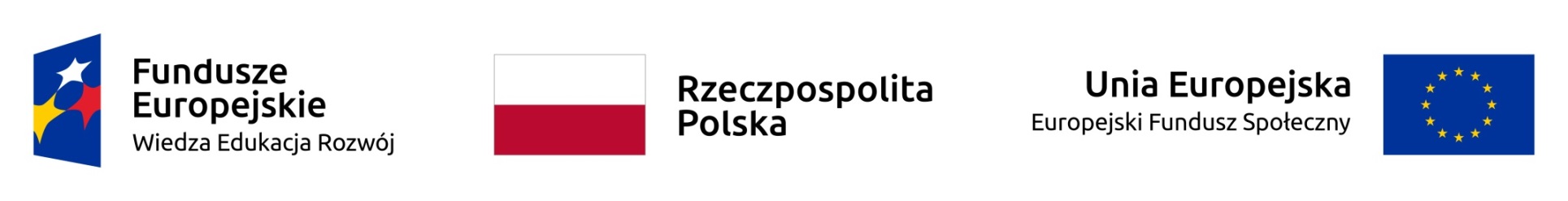 Stan na 18.08.2021 rok.Numer i nazwa Priorytetu/Działania/PoddziałaniaPlanowany termin rozpoczęcia naborówTypy projektów mogących uzyskać dofinansowanieOrientacyjna kwota przeznaczona
na dofinansowanie projektów
w ramach konkursu – kwota dofinansowania publicznego
w złotówkachInstytucja ogłaszająca konkursDodatkowe informacjeDodatkowe informacjeOś priorytetowa I Rynek pracy otwarty dla wszystkichOś priorytetowa I Rynek pracy otwarty dla wszystkichOś priorytetowa I Rynek pracy otwarty dla wszystkichOś priorytetowa I Rynek pracy otwarty dla wszystkichOś priorytetowa I Rynek pracy otwarty dla wszystkichOś priorytetowa I Rynek pracy otwarty dla wszystkichOś priorytetowa I Rynek pracy otwarty dla wszystkichDziałanie 1.2 Wsparcie osób młodych na regionalnym rynku pracy – projekty konkursowePoddziałanie 1.2.1 Wsparcie udzielane z Europejskiego Funduszu SpołecznegoDziałanie 1.2 Wsparcie osób młodych na regionalnym rynku pracy – projekty konkursowePoddziałanie 1.2.1 Wsparcie udzielane z Europejskiego Funduszu SpołecznegoMarzec 2021Wrzesień 2021Instrumenty i usługi rynku pracy służące rozwojowi przedsiębiorczości i samozatrudnienia:- wsparcie osób młodych w zakładaniu i prowadzeniu własnej działalności gospodarczej poprzez udzielenie pomocy bezzwrotnej (dotacji) na utworzenie przedsiębiorstwa oraz szkolenia umożliwiające uzyskanie wiedzy i umiejętności niezbędnych do podjęcia i prowadzenia działalności gospodarczej, a także wsparcie pomostowe.Instrumenty i usługi rynku pracy służące rozwojowi przedsiębiorczości i samozatrudnienia:- wsparcie osób młodych w zakładaniu i prowadzeniu własnej działalności gospodarczej poprzez udzielenie pomocy bezzwrotnej (dotacji) na utworzenie przedsiębiorstwa oraz szkolenia umożliwiające uzyskanie wiedzy i umiejętności niezbędnych do podjęcia i prowadzenia działalności gospodarczej, a także wsparcie pomostowe.24 225 670 zł10 497 152 zł Instytucja Pośrednicząca (Wojewódzki Urząd Pracy w Łodzi)www.power.wup.lodz.plInstytucja Pośrednicząca (Wojewódzki Urząd Pracy w Łodzi)www.power.wup.lodz.plWymagany wkład własny beneficjenta w wysokości min. 5%.Wymagany wkład własny beneficjenta w wysokości min. 5%.Wymagany wkład własny beneficjenta w wysokości min. 5%.Wymagany wkład własny beneficjenta w wysokości min. 5%.Działanie 1.2Wsparcie osób młodych pozostających bez pracy na regionalnym rynku pracy – projekty konkursowePoddziałanie 1.2.1 Wsparcie udzielane z Europejskiego Funduszu SpołecznegoNabór: styczeń 2021(ogłoszenie naboru styczeń 2021, rozpoczęcie naboru luty 2021)TYP PROJEKTU 4 – WSPARCIE PRZEDSIĘBIORCZOŚCI1. Instrumenty i usługi rynku pracy służące rozwojowi przedsiębiorczości i samozatrudnienia: wsparcie osób młodych w zakładaniu i prowadzeniu własnej działalności gospodarczej poprzez udzielenie pomocy bezzwrotnej (dotacji) na utworzenie przedsiębiorstwa oraz szkolenia umożliwiające uzyskanie wiedzy i umiejętności niezbędnych do podjęcia i prowadzenia działalności gospodarczej, a także wsparcie pomostowe.8 000 000,00 złWojewódzki Urząd Pracy w Szczecinie5% kwalifikowalnych wydatków projektu pomniejszonych o wartość środków przeznaczonych na wypłatę dotacji na rozpoczęcie działalności gospodarczej i wsparcia pomostowego.5% kwalifikowalnych wydatków projektu pomniejszonych o wartość środków przeznaczonych na wypłatę dotacji na rozpoczęcie działalności gospodarczej i wsparcia pomostowego.Działanie 1.2 Wsparcie osób młodych na regionalnym rynku pracyPoddziałanie 1.2.1 Wsparcie udzielane z Europejskiego Funduszu Społecznegokwiecień 2021Wsparcie indywidualnej i kompleksowej aktywizacji zawodowo-edukacyjnej osób młodych poprzez:1. Instrumenty i usługi rynku pracy służące indywidualizacji wsparcia oraz pomocy w zakresie określenia ścieżki zawodowej:identyfikacja potrzeb osób młodych oraz diagnozowanie możliwości w zakresie doskonalenia zawodowego, w tym identyfikacja stopnia oddalenia od rynku pracy osób młodych (obligatoryjne),kompleksowe i indywidualne pośrednictwo pracy w zakresie uzyskania odpowiedniego zatrudnienia zgodnego z kwalifikacjami i kompetencjami wspieranej osoby lub poradnictwo zawodowe w zakresie wyboru odpowiedniego zawodu oraz pomoc w planowaniu rozwoju kariery zawodowej, w tym podnoszenia lub uzupełniania kompetencji i kwalifikacji zawodowych,2. Instrumenty i usługi rynku pracy skierowane do osób, które przedwcześnie opuszczają system edukacji lub osób, u których zidentyfikowano potrzebę uzupełnienia lub zdobycia nowych umiejętności i kompetencji: kontynuacja nauki dla osób młodych, u których zdiagnozowano potrzebę uzupełnienia edukacji formalnej lub potrzebę potwierdzenia kwalifikacji m.in. poprzez odpowiednie egzaminy,nabywanie, podwyższanie lub dostosowywanie kompetencji i kwalifikacji, niezbędnych na rynku pracy w kontekście zidentyfikowanych potrzeb osoby, której udzielane jest wsparcie, m.in. poprzez wysokiej jakości szkolenia,3. Instrumenty i usługi rynku pracy służące zdobyciu doświadczenia zawodowego wymaganego przez pracodawców:nabywanie lub uzupełnianie doświadczenia zawodowego oraz praktycznych umiejętności w zakresie wykonywania danego zawodu, m.in. poprzez staże i praktyki, spełniające standardy wskazane w Europejskiej Ramie Jakości Praktyk i Staży,wsparcie zatrudnienia osoby młodej u przedsiębiorcy lub innego pracodawcy, stanowiące zachętę do zatrudnienia, m.in. poprzez refundację wyposażenia lub doposażenia stanowiska pracy,4. Instrumenty i usługi rynku pracy służące wsparciu mobilności międzysektorowej i geograficznej (uwzględniając mobilność zawodową na europejskim rynku pracy za pośrednictwem sieci EURES):wsparcie mobilności międzysektorowej dla osób, które mają trudności ze znalezieniem zatrudnienia w sektorze lub branży, m.in. poprzez zmianę lub uzupełnienie kompetencji lub kwalifikacji pozwalających na podjęcie zatrudnienia w innym sektorze, min. poprzez praktyki, staże i szkolenia, spełniające standardy wyznaczone dla tych usług (np. Europejska i Polska Rama Jakości Praktyk i Staży),wsparcie mobilności geograficznej dla osób młodych, u których zidentyfikowano problem z zatrudnieniem w miejscu zamieszkania, m.in. poprzez pokrycie kosztów dojazdu do pracy lub wstępnego zagospodarowania w nowym miejscu zamieszkania, m.in. poprzez finansowanie kosztów dojazdu, zapewnienie środków na zasiedlenie,5. Instrumenty i usługi rynku pracy skierowane do osób z niepełnosprawnościami:niwelowanie barier jakie napotykają osoby młode z niepełnosprawnościami w zakresie zdobycia i utrzymania zatrudnienia, m.in. poprzez finansowanie pracy asystenta osoby niepełnosprawnej, którego praca spełnia standardy wyznaczone dla takiej usługi i doposażenie stanowiska pracy do potrzeb osób z niepełnosprawnościami.23 634 000,00 złInstytucja PośredniczącaWojewódzki Urząd Pracy w Zielonej Górzehttps://power-wupzielonagora.praca.gov.pl/ Wymagany wkład własny beneficjenta w wysokości min. 5%.Wymagany wkład własny beneficjenta w wysokości min. 5%.Działanie 1.2 Wsparcie osób młodych na regionalnym rynku pracy Poddziałanie 1.2.1 Wsparcie udzielane z Europejskiego Funduszu SpołecznegoNabór: Ogłoszenie - marzec 2021 r.;
rozpoczęcie – marzec/kwiecień 2021 r.TYP PROJEKTU 1 – PROJEKTY Z ZAKRESU KOMPLEKSOWEJ AKTYWIZACJI ZAWODOWEJWsparcie indywidualnej i kompleksowej aktywizacji zawodowo-edukacyjnej osób młodych  poprzez:1.	Instrumenty i usługi rynku pracy służące indywidualizacji wsparcia oraz pomocy w zakresie określenia ścieżki zawodowej:- identyfikacja potrzeb osób młodych oraz diagnozowanie możliwości w zakresie doskonalenia zawodowego, w tym identyfikacja stopnia oddalenia od rynku pracy osób młodych (obligatoryjne),- kompleksowe i indywidualne pośrednictwo pracy w zakresie uzyskania odpowiedniego zatrudnienia zgodnego z kwalifikacjami i kompetencjami wspieranej osoby lub poradnictwo zawodowe w zakresie wyboru odpowiedniego zawodu oraz pomoc w planowaniu rozwoju kariery zawodowej, w tym podnoszenia lub uzupełniania kompetencji i kwalifikacji zawodowych,2.	Instrumenty i usługi rynku pracy skierowane do osób, które przedwcześnie opuszczają system edukacji lub osób, u których zidentyfikowano potrzebę uzupełnienia lub zdobycia nowych umiejętności i kompetencji:- kontynuacja nauki dla osób młodych, u których zdiagnozowano potrzebę uzupełnienia edukacji formalnej lub potrzebę potwierdzenia kwalifikacji m.in. poprzez odpowiednie egzaminy,- nabywanie, podwyższanie lub dostosowywanie kompetencji i kwalifikacji, niezbędnych na rynku pracy w kontekście zidentyfikowanych potrzeb osoby, której udzielane jest wsparcie, m.in. poprzez wysokiej jakości szkolenia,3.	Instrumenty i usługi rynku pracy służące zdobyciu doświadczenia zawodowego wymaganego przez pracodawców:- nabywanie lub uzupełnianie doświadczenia zawodowego oraz praktycznych umiejętności w zakresie wykonywania danego zawodu, m.in. poprzez staże i praktyki, spełniające standardy wskazane w Europejskiej Ramie Jakości Praktyk i Staży,- wsparcie zatrudnienia osoby młodej u przedsiębiorcy lub innego pracodawcy, stanowiące zachętę do zatrudnienia, m.in. poprzez refundację wyposażenia lub doposażenia stanowiska pracy,4.	Instrumenty i usługi rynku pracy służące wsparciu mobilności międzysektorowej i geograficznej (uwzględniając mobilność zawodową na europejskim rynku pracy za pośrednictwem sieci EURES):- wsparcie mobilności międzysektorowej dla osób, które mają trudności ze znalezieniem zatrudnienia w sektorze lub branży, m.in. poprzez zmianę lub uzupełnienie kompetencji lub kwalifikacji pozwalających na podjęcie zatrudnienia w innym sektorze, min. poprzez praktyki, staże i szkolenia, spełniające standardy wyznaczone dla tych usług (np. Europejska i Polska Rama Jakości Praktyk i Staży),- wsparcie mobilności geograficznej dla osób młodych, u których zidentyfikowano problem z zatrudnieniem w miejscu zamieszkania, m.in. poprzez pokrycie kosztów dojazdu do pracy lub wstępnego zagospodarowania w nowym miejscu zamieszkania, m.in. poprzez finansowanie kosztów dojazdu, zapewnienie środków na zasiedlenie,5.	Instrumenty i usługi rynku pracy skierowane do osób z niepełnosprawnościami:- niwelowanie barier jakie napotykają osoby młode z niepełnosprawnościami w zakresie zdobycia i utrzymania zatrudnienia, m.in. poprzez finansowanie pracy asystenta osoby niepełnosprawnej, którego praca spełnia standardy wyznaczone dla takiej usługi i doposażenie stanowiska pracy do potrzeb osób z niepełnosprawnościami.25 000 000 zł**Kwota naboru obejmuje całość środków pozostających w dyspozycji IP na dane Poddziałanie i jest uzależniona od aktualnego kursu EUR.Wojewódzki Urząd Pracy w Poznaniupower-wuppoznan.praca.gov.plKonkurs obejmuje wyłącznie projekty rozliczane stawkami jednostkowymi aktywizacji zawodowej osób młodych niepracujących w ramach PO WER.Konkurs obejmuje wyłącznie projekty rozliczane stawkami jednostkowymi aktywizacji zawodowej osób młodych niepracujących w ramach PO WER.Oś priorytetowa II Efektywne polityki publiczne dla rynku pracy, gospodarki i edukacjiOś priorytetowa II Efektywne polityki publiczne dla rynku pracy, gospodarki i edukacjiOś priorytetowa II Efektywne polityki publiczne dla rynku pracy, gospodarki i edukacjiOś priorytetowa II Efektywne polityki publiczne dla rynku pracy, gospodarki i edukacjiOś priorytetowa II Efektywne polityki publiczne dla rynku pracy, gospodarki i edukacjiOś priorytetowa II Efektywne polityki publiczne dla rynku pracy, gospodarki i edukacjiOś priorytetowa II Efektywne polityki publiczne dla rynku pracy, gospodarki i edukacjiDziałanie 2.10 
Wysoka jakość systemu oświatyMarzec 2021 rokuSzkolenia i doradztwo dla kadr edukacji włączającej.52 000 000,00 złInstytucja Pośrednicząca, Ministerstwo Edukacji Narodowej, Departament Funduszy Strukturalnychhttp://efs.men.gov.pl/ Konkurs dotyczy przeprowadzenia szkoleń z zakresu edukacji włączającej dla kadr systemu oświaty na obszarze całej Polski. Beneficjentem jest akredytowana placówka doskonalenia nauczycieli.Do dofinansowania zostanie wybranych 16 projektów – po jednym najwyżej ocenionym projekcie w każdym województwie.Dostępna alokacja – 52 mln PLN w podziale na 16 projektów.Konkurs dotyczy przeprowadzenia szkoleń z zakresu edukacji włączającej dla kadr systemu oświaty na obszarze całej Polski. Beneficjentem jest akredytowana placówka doskonalenia nauczycieli.Do dofinansowania zostanie wybranych 16 projektów – po jednym najwyżej ocenionym projekcie w każdym województwie.Dostępna alokacja – 52 mln PLN w podziale na 16 projektów.Działanie 2.15  Kształcenie i szkolenie zawodowe dostosowane do potrzeb zmieniającej się gospodarkiLuty 2021 rokuWdrożenie mechanizmów strategicznej współpracy z przedstawicielami partnerów społecznych na rzecz dostosowywania kształcenia zawodowego do potrzeb rynku pracy, w tym:- przegląd i aktualizacja we współpracy z partnerami społecznymi podstaw programowych kształcenia w zawodach oraz innych treści kształcenia i szkolenia zawodowego, pod względem uwzględnienia oczekiwań pracodawców w zakresie wiedzy, umiejętności i kompetencji, w tym: - modernizacja podstaw programowych kształcenia w zawodach we współpracy z partnerami społecznymi, w tym pracodawcami,- modyfikacja programów nauczania, planów nauczania, suplementów do dyplomów i kwalifikacji, uwzględniająca zmiany w podstawach programowych wprowadzone we współpracy z pracodawcami.10 050 000,00 złInstytucja Pośrednicząca, Ministerstwo Edukacji Narodowej, Departament Funduszy Strukturalnychhttp://efs.men.gov.pl/ Beneficjent opracuje w projekcie dodatkowe umiejętności zawodowe w zakresie wybranych zawodów szkolnictwa branżowego oraz zestawy celów kształcenia i treści nauczania opisanych w formie oczekiwanych efektów kształcenia oraz kryteriów weryfikacji tych efektów w odniesieniu do tych umiejętności, wraz z programami ich nauczania.Beneficjent opracuje w projekcie dodatkowe umiejętności zawodowe w zakresie wybranych zawodów szkolnictwa branżowego oraz zestawy celów kształcenia i treści nauczania opisanych w formie oczekiwanych efektów kształcenia oraz kryteriów weryfikacji tych efektów w odniesieniu do tych umiejętności, wraz z programami ich nauczania.Działanie 2.16  Usprawnienie procesu stanowienia prawamaj 2021 roku*Ogłoszenie naboru uzależnione jest od zatwierdzenia przez KM PO WER Rocznego Planu Działania (RPD) na 2021 rok dla Instytucji Pośredniczącej.Podnoszenie kompetencji eksperckich przedstawicieli organizacji pozarządowych oraz partnerów społecznych w zakresie niezbędnym do prawidłowego udziału w procesie stanowienia prawa, w szczególności z zakresu prawa gospodarczego, ekonomii z elementami polityki przemysłowej, prawa pracy, ekonomii przedsiębiorstwa, analizy finansowej.5 000 000,00 złInstytucja Pośrednicząca, Kancelaria Prezesa Rady Ministrówhttps://efs.kprm.gov.pl/Działanie 2.19Usprawnienie procesów inwestycyjno-budowlanych i planowania przestrzennegoI kwartał 2021Zwiększenie znaczenia kwestii związanych z dostępnością przestrzeni i budynków dla osób z niepełnosprawnościami oraz projektowania uniwersalnego w procesach inwestycyjno-budowlanych.5 000 000 złMinisterstwo Funduszy i Polityki Regionalnejwww.power.gov.plSzkolenia dla 3 500 osób w zakresie  dostępności przestrzeni i budynków dla osób z niepełnosprawnościami oraz projektowania uniwersalnego.Szkolenia dla 3 500 osób w zakresie  dostępności przestrzeni i budynków dla osób z niepełnosprawnościami oraz projektowania uniwersalnego.Działanie 2.21Poprawa zarządzania, rozwoju kapitału ludzkiego oraz wsparcie procesów innowacyjnych w przedsiębiorstwachDziałanie 2.21Poprawa zarządzania, rozwoju kapitału ludzkiego oraz wsparcie procesów innowacyjnych w przedsiębiorstwachKonkurs z 2020 r.ogłoszenie konkursu:I runda: 28.02.2020II runda: 1.12.2020 *III runda:  1.02.2021*IV runda:  6.08.2021* Ogłoszenie II i III rundy konkursu w pierwotnie planowanych terminach (30.04.2020 i 30.06.2020) zostało wstrzymane w uzgodnieniu z IZ PO WER z uwagi na konieczność przeprowadzenia analizy rekomendacji i potrzeb sektorów w związku z pandemią Covid-19.rozpoczęcie naboru:I runda: 31.03.2020II runda: 4.01.2021III runda:  5.03.2021IV runda: 6.09.2021zakończenie naboru:I runda: 12.05.2020, godz.10.00II runda: 18.01.2021 godz.10.00III runda: 19.03.2021, godz.10.00IV runda:  14.09.2021godz.10.00Konkurs: Kompetencje dla sektorów W ramach celu 4 Wzrost liczby przedsiębiorstw objętych działaniami służącymi poprawie zarządzania, rozwojowi kapitału ludzkiego oraz wspierającymi procesy innowacyjne:- zwiększenie zdolności adaptacyjnych przedsiębiorców poprzez szkolenia i doradztwo w zakresie rekomendowanym przez sektorowe rady ds. kompetencji.Konkurs: Akademia Menadżera MMŚP – kompetencje w zakresie cyfryzacjiW ramach celu 4 Wzrost liczby przedsiębiorstw objętych działaniami służącymi poprawie zarządzania, rozwojowi kapitału ludzkiego oraz wspierającymi procesy innowacyjne:- zwiększanie zdolności adaptacyjnych MMŚP poprzez szkolenia i doradztwo w zakresie zarządzania przedsiębiorstwem, w tym zarządzania zasobami ludzkimi.66 904 573 zł (w tym dofinansowanie:  60 214 115,70 zł)*II, III i IV runda konkursu planowana do realizacji w 2021 r: 64 740 720 zł (w tym dofinansowanie 58 266 648,00 zł)*W celu niwelowania negatywnych skutków pandemii Covid- 19 PARP, w uzgodnieniu z IZ PO WER, przeznaczyła część pierwotnej alokacji konkursu w wys. 122 668 000,00 zł na realizację pilnych działań szkoleniowych lub doradczych wynikających z rekomendacji sektorowych rad ds. kompetencji.54 000 000 zł (w tym  dofinansowanie: 45 511 200 zł)
Polska Agencja Rozwoju Przedsiębiorczości www.parp.gov.plPolska Agencja Rozwoju Przedsiębiorczości : www.parp.gov.plOgłoszenie rund konkursu będzie uzależnione od przekazania przez sektorowe rady ds. kompetencji i rekomendacji stanowiących podstawę realizacji niniejszego konkursu i ich akceptacji przez PARP.Konkurs realizowany w podziale na rundy.Ogłoszenie konkursu jest uzależnione 
od akceptacji fiszki  konkursu przez KM PO WER i Instytucję Zarządzającą.Ogłoszenie rund konkursu będzie uzależnione od przekazania przez sektorowe rady ds. kompetencji i rekomendacji stanowiących podstawę realizacji niniejszego konkursu i ich akceptacji przez PARP.Konkurs realizowany w podziale na rundy.Ogłoszenie konkursu jest uzależnione 
od akceptacji fiszki  konkursu przez KM PO WER i Instytucję Zarządzającą.Działanie 2.21Poprawa zarządzania, rozwoju kapitału ludzkiego oraz wsparcie procesów innowacyjnych w przedsiębiorstwachogłoszenie konkursu:
16.07.2021rozpoczęcie naboru:16.08.2021zakończenie naboru: 24.08.2021, godz. 10.00 Konkurs: Dostępność szansą na rozwój 2 W ramach celu 4 Wzrost liczby przedsiębiorstw objętych działaniami służącymi poprawie zarządzania, rozwojowi kapitału ludzkiego oraz wspierającymi procesy innowacyjne:- zwiększenie zdolności adaptacyjnych przedsiębiorców poprzez szkolenia i doradztwo w zakresie wdrażania i rozwoju technologii kompensacyjnych i asystujących.11 000 000 zł (w tym  dofinansowanie: 11 000 000 zł)Polska Agencja Rozwoju Przedsiębiorczości www.parp.gov.plOś Priorytetowa IV Innowacje społeczne i współpraca ponadnarodowaOś Priorytetowa IV Innowacje społeczne i współpraca ponadnarodowaOś Priorytetowa IV Innowacje społeczne i współpraca ponadnarodowaOś Priorytetowa IV Innowacje społeczne i współpraca ponadnarodowaOś Priorytetowa IV Innowacje społeczne i współpraca ponadnarodowaOś Priorytetowa IV Innowacje społeczne i współpraca ponadnarodowaOś Priorytetowa IV Innowacje społeczne i współpraca ponadnarodowaDziałanie 4.1Innowacje społeczne3 naboryI kwartał 2021Skalowanie wybranych mikro- innowacji, wypracowanych w konkursie pilotażowym na inkubację innowacji społecznych8 000 000 złMinisterstwo Funduszy i Polityki RegionalnejMinisterstwo Funduszy i Polityki RegionalnejDziałanie 4.1 Innowacje społeczne2 nabory III kwartał 2021Skalowanie wybranych mikro-innowacji, wypracowanych w konkursie pilotażowym na inkubację innowacji społecznych10 000 000Ministerstwo Funduszy i Polityki RegionalnejMinisterstwo Funduszy i Polityki RegionalnejDziałanie 4.2Programy mobilności ponadnarodowejczerwiec 2021Programy mobilności ponadnarodowej dla osób chcących podnieść swoje kompetencje lub kwalifikacje niezbędne do utrzymania lub podjęcia zatrudnienia700 000 złMinisterstwo Funduszy i Polityki RegionalnejMinisterstwo Funduszy i Polityki Regionalnej